PLAN  PRACYKomisji Oświaty, Kultury, Zdrowia i Spraw SocjalnychRady Miejskiej w Annopolu na 2022 rok.Rada Miejska upoważnia Przewodniczącego Komisji do przesuwania terminów zadań oraz poszerzania tematyki posiedzeń o sprawy wynikające z bieżących potrzeb.Annopol dnia 28.01.2022r.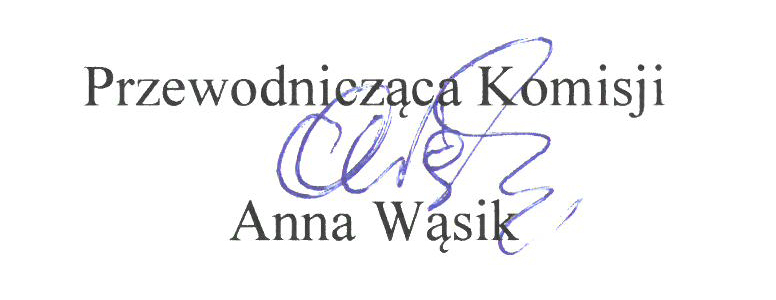 Lp.Tematyka posiedzeńI półroczeII półroczePodsumowanie pracy Komisji za 2021 rokOpracowanie planu pracy Komisji na 2022 rok.Ocena realizacji Programów:Profilaktyki Rozwiązywania Problemów Alkoholowych i  Narkomanii.Przeciwdziałania  Przemocy w Rodzinie oraz Ochrony Ofiar Przemocy 
w Rodzinie, w Gminie AnnopolSprawozdanie z działalności Środowiskowego Domu Samopomocy (Ośrodka Wsparcia) w Annopolu za rok 2021.Sprawozdanie z działalności OPS w Annopolu.Informacja o sytuacji bezrobocia na rynku pracy w Gminie Annopol.Informacja na temat funkcjonowania żłobka „Kubusiolandia” w Annopolu.Ocena miejsc przeznaczonych do zabaw i spędzania czasu wolnego przez dzieci i młodzież: place zabaw przy szkołach, przedszkolu, blokach, siłownie zewnętrzne i inne obiekty sportowo-rekreacyjne. Spotkanie komisji oraz Sołtysów w tej sprawie – (omówienie potrzeby budowy nowych placów zabaw lub siłowni zewnętrznych).Informacja na temat organizacji zajęć dla dzieci i młodzieży w okresie wakacji: plan wakacji w mieście – Centrum Kultury, biblioteka, Stowarzyszenia. (Informacja o działalności – plany pracy CK na 2022 rok – Nowy Dyrektor)Ocena stanu przygotowania placówek oświatowych do rozpoczęcia roku szkolnego 2022/2023. Informacja dotycząca opieki zdrowotnej w placówkach oświatowych.Zapoznanie się ze stanem i opieką miejsc pamięci narodowej na terenie Gminy Annopol – wyjazd Komisji w Teren. Omówienie sposobów aktywizacji młodego pokolenia w opiekę nad miejscami pamięci narodowej, które są na terenie naszej gminy.Sport w gminie: działalność klubów sportowych (Osiągnięcia, plany, potrzeby)kultura fizyczna i sport szkolny (osiągnięcia, potrzeby).Omówienie sposobów aktywizacji seniorów - spotkanie z przedstawicielami klubów zrzeszających seniorów z terenu Gminy Annopol.Stan sanitarno-epidemiologiczny:szczepienia ochronne w gminie. Realizacja szczepień – informacja od podmiotów z terenu Gminy Annopol realizujących to zadanie.Działania na terenie Gminy Annopol mające na celu wzrost świadomości zdrowotnej mieszkańców.Analiza i zaopiniowanie budżetu Gminy Annopol na 2023 rokI półroczeII półroczePodsumowanie pracy Komisji za 2021 rokOpracowanie planu pracy Komisji na 2022 rok.Ocena realizacji Programów:Profilaktyki Rozwiązywania Problemów Alkoholowych i  Narkomanii.Przeciwdziałania  Przemocy w Rodzinie oraz Ochrony Ofiar Przemocy 
w Rodzinie, w Gminie AnnopolSprawozdanie z działalności Środowiskowego Domu Samopomocy (Ośrodka Wsparcia) w Annopolu za rok 2021.Sprawozdanie z działalności OPS w Annopolu.Informacja o sytuacji bezrobocia na rynku pracy w Gminie Annopol.Informacja na temat funkcjonowania żłobka „Kubusiolandia” w Annopolu.Ocena miejsc przeznaczonych do zabaw i spędzania czasu wolnego przez dzieci i młodzież: place zabaw przy szkołach, przedszkolu, blokach, siłownie zewnętrzne i inne obiekty sportowo-rekreacyjne. Spotkanie komisji oraz Sołtysów w tej sprawie – (omówienie potrzeby budowy nowych placów zabaw lub siłowni zewnętrznych).Informacja na temat organizacji zajęć dla dzieci i młodzieży w okresie wakacji: plan wakacji w mieście – Centrum Kultury, biblioteka, Stowarzyszenia. (Informacja o działalności – plany pracy CK na 2022 rok – Nowy Dyrektor)Ocena stanu przygotowania placówek oświatowych do rozpoczęcia roku szkolnego 2022/2023. Informacja dotycząca opieki zdrowotnej w placówkach oświatowych.Zapoznanie się ze stanem i opieką miejsc pamięci narodowej na terenie Gminy Annopol – wyjazd Komisji w Teren. Omówienie sposobów aktywizacji młodego pokolenia w opiekę nad miejscami pamięci narodowej, które są na terenie naszej gminy.Sport w gminie: działalność klubów sportowych (Osiągnięcia, plany, potrzeby)kultura fizyczna i sport szkolny (osiągnięcia, potrzeby).Omówienie sposobów aktywizacji seniorów - spotkanie z przedstawicielami klubów zrzeszających seniorów z terenu Gminy Annopol.Stan sanitarno-epidemiologiczny:szczepienia ochronne w gminie. Realizacja szczepień – informacja od podmiotów z terenu Gminy Annopol realizujących to zadanie.Działania na terenie Gminy Annopol mające na celu wzrost świadomości zdrowotnej mieszkańców.Analiza i zaopiniowanie budżetu Gminy Annopol na 2023 rokPraca ciągłaAnaliza zagadnień problemowych objętych zakresem zadań komisji i na zlecenie Przewodniczącego Rady Miejskiej,opiniowanie projektów uchwał, sprawozdań,przedkładanie opinii.wykonywanie innych czynności zleconych przez Radę Miejskąskładanie sprawozdań z wykonania określonych prac.analiza wniosków po pierwszym i drugim półroczu.